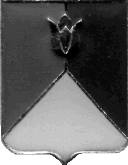 РОССИЙСКАЯ ФЕДЕРАЦИЯАДМИНИСТРАЦИЯ КУНАШАКСКОГО МУНИЦИПАЛЬНОГО РАЙОНАЧЕЛЯБИНСКОЙ ОБЛАСТИПОСТАНОВЛЕНИЕот 01.04.2022г.№ 433   В соответствии со статьей 179 Бюджетного кодекса Российской Федерации, Уставом Кунашакского муниципального района ПОСТАНОВЛЯЮ:Внести изменения в муниципальную программу «Формирование современной городской среды на 2020-2022 годы», утвержденную постановлением Администрации Кунашакского муниципального района от 26.06.2020 г. №812, согласно приложению 1.Отделу информационных технологий Администрации Кунашакского муниципального района (Ватутин В.Р.) разместить настоящее постановление на официальном сайте Администрации Кунашакского муниципального района.3. Организацию выполнения настоящего постановления возложить на заместителя Главы муниципального района по жилищно-коммунальному хозяйству, строительству и инженерной инфраструктуре – руководителя Управления по ЖКХ, строительству и энергообеспечению Мухарамова Р.Я.Глава района                                                                                        С.Н. АминовМуниципальная программа «Формирование современной городской среды на 2020 – 2022 годы»Паспорт программыМуниципальная программа «Формирование современной городской среды на 2020-2022»План финансирования на 2022 годРуководитель   Управления ЖКХСЭ                                                          Р.Я.МухарамовО внесении изменений в муниципальную программу «Формирование современной городской среды на 2020-2022 годы»ПРИЛОЖЕНИЕ 1к Постановлению Администрации  Кунашакского муниципального районаот 26.06.2020 №812(в редакции постановления  АдминистрацииКунашакского муниципального района           от 01.04.2022 г.№ 433)Ответственный исполнитель программы Управление по ЖКХ, строительству и энергообеспечению администрации Кунашакского муниципального районаУчастники программыУправление по ЖКХ, строительству и энергообеспечению администрации Кунашакского муниципального района, собственники МКД, общественная комиссия, жители Кунашакского муниципального района, заинтересованные лицаПрограммы, в том числе федеральные целевые программыГосударственная программа формирования современной городской среды в рамках реализации приоритетного проекта «Формирование современной городской среды » Муниципальная программа «Формирование современной городской среды на 2020-2022гг.»Цели программысовершенствования системы комплексного благоустройства на территории муниципального образования «Кунашакский район»Задачи программы совершенствование эстетичного вида населенных пунктов, создание гармоничной архитектурно-ландшафтной средыЦелевые индикаторы и показатели программыДоля площади благоустроенных дворовых территорий и проездов к дворовым территориям по отношению к общей протяженности дворовых территорий и проездов к дворовым территориям, нуждающихся в благоустройстве;доля площади благоустроенных территорий общего пользования по отношению к общей протяженности территорий общего пользования, нуждающихся в благоустройстве.Срок реализации программы2020 -2022гг.Без разбивки на этапыОбъемы бюджетных ассигнований программыобщий объем финансирования программы в 2020-2022 годах:   В 2020 году составляет  9 684,8 тыс. рублей, в том числе за счет средств:федерального бюджета –      7 935,7 тыс. рублей; областного бюджета –          1 343,4  тыс. рублей;муниципальный бюджет -     405,7  тыс. рублей;    В 2021 году составляет  8305,80 тыс. рублей, в том числе за счет средств:федерального бюджета – 7 687,6 тыс. рублей; областного бюджета – 336, 6 тыс. рублей;муниципальный бюджет -281,6 тыс. рублей;   В 2022 году составляет    10 710,79  тыс. рублей, в том числе за счет средств:федерального бюджета –        9662,10 тыс. рублей; областного бюджета –             493,20   тыс. рублей;муниципальный бюджет - 555,49 тыс. рублей.Ожидаемые результаты реализации программыПРИЛОЖЕНИЕ 1к Постановлению Администрации  Кунашакского муниципального районаот 26.06.2020 №812(в редакции постановления Главы администрацииКунашакского муниципального района                   от 01.04.2022 г.№ 433)№НаименованиеСумма ВСЕГО, рубВ том числеВ том числеГРБС№НаименованиеСумма ВСЕГО, рубОбластной и федеральный бюджет, руб.Местный бюджет, руб.ГРБС1Благоустройство территории сельского клуба в п. Трудовой6 436 466,126 114 642,51321 823,61УЖКХСЭ2Благоустройство территории сельского клуба в п. Дружный3 824 709,463 633 473,81191 235,65УЖКХСЭ3Устройство видеонаблюдения на парковке перед школой на 500 мест в с.Кунашак561 660,00407 183,68154 476,32УЖКХСЭ4Топографическая съемка по объекту "детская площадка по ул.Победы с.Кунашак"21 000,0021 000,00УЖКХСЭИтого:10 843 835,5810 155 300,00688 535,58